Robert Falla Memorial Award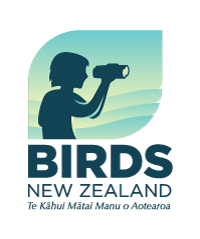 Nomination FormWe, being financial members of Birds New Zealand, hereby nominate       Name:	Address:	as a candidate for the Robert Falla Memorial Award for the year ?, and supply (attach) the following information in support:1. 	Positions held in OSNZ (with dates)2. 	Contributions to bird study3. 	Contributions to the Ornithological Society of 4. 	List of major publicationsProposer's Name:		Address:		Date:		Seconder's Name:		Address:		Date:		Note:1.	The two basic requirements for this prestigious award of the Society are:(i) 	valuable contributions to the study of birds in the New Zealand Region 
	(, Southwest Pacific, Southern Ocean and ), and(ii) 	sustained service to the Ornithological Society of New Zealand.	Nominees should satisfy both criteria; though not necesarily of equal merit, there must be 	sustained and valuable contributions in both areas.2.	The nominations must be signed by two financial members of the Society.3.	Send to secretary@birdsnz.org.nz   or  Birds NZ Secretary, PO Box 834, Nelson 7040 